ProjektasVadovaudamasi Lietuvos Respublikos vietos savivaldos įstatymo 6 straipsnio 30 punktu, 16 straipsnio 2 dalies 37 punktu, Lietuvos Respublikos šilumos ūkio įstatymo 2 straipsnio 30 punktu, 32 straipsnio 7 dalies 2 punktu, Šilumos kainų nustatymo metodika, patvirtinta Valstybinės kainų ir energetikos kontrolės komisijos 2009 m. liepos 8 d. nutarimu Nr. 03-96, atsižvelgdama į UAB „Pagėgių komunalinis ūkis“ 2017 m. rugsėjo 15 d. raštą Nr. S-17-121 „Dėl centralizuotos šilumos tiekimo kainos derinimo ir patvirtinimo“,  Pagėgių savivaldybės taryba  n u s p r e n d ž i a:1. Nustatyti UAB „Pagėgių komunalinis ūkis“ centralizuotai tiekiamos šilumos bazinės kainos dedamąsias be pridėtinės vertės mokesčio:1.1. šilumos vienanarę kainą, išreiškiamą formule – 5,74 + Tkd:1.1.1. vienanarės kainos pastoviąją dedamąją – 5,74 ct/kWh;1.1.2. vienanarės kainos kintamąją dedamąją – Tkd.1.2. šilumos kainos kintamosios dedamosios Tkd formulę:Tkd= 0,251 + (93,90 x Tkbio ) /(1,047 x 10000), kur:Tkbio  biokuro kaina 1 pagamintai Eur/tne. 1.3. galiojimą iki 2020 m. gruodžio 31 d.2. Nustatyti, kad UAB „Pagėgių komunalinis ūkis“ šilumos kainą, apskaičiuotą pagal šio sprendimo 1 punktu nustatytas šilumos kainų dedamąsias, viešai paskelbia UAB „Pagėgių komunalinis ūkis“ interneto svetainėje www.pagegiuku.lt iki einamojo mėnesio 25 dienos ir gali taikyti vartotojams nuo kito mėnesio 1 d.3. Nustatyti, kad šiuo sprendimu nustatytas bazines šilumos kainų dedamąsias taikyti atsiskaitymui su vartotojais nuo 2018 m. kovo 1 d.4. Sprendimą paskelbti Pagėgių savivaldybės interneto svetainėje  www.pagegiai.lt.Šis sprendimas gali būti skundžiamas Lietuvos Respublikos šilumos ūkio įstatymo 32 straipsnio 7 dalies 2 punktu nustatyta tvarka Valstybinei kainų ir energetikos kontrolės komisijai (Verkių g. 25C, Vilnius 08223).SUDERINTA:Administracijos direktorė		                                          	  Dainora Butvydienė	Bendrojo ir juridinio skyriaus vyriausiasis specialistas	  Valdas VytuvisKalbos ir archyvo tvarkytoja                                       	                        Laimutė MickevičienėParengėAdministracijos vyriausioji ekonomistėDalija Irena EinikienėPagėgių savivaldybės tarybosveiklos reglamento2 priedasDĖL UAB „PAGĖGIŲ KOMUNALINIS ŪKIS“ ŠILUMOS BAZINĖS KAINOS   DEDAMŲJŲ NUSTATYMO ___________________________________________________                                       (Tarybos sprendimo projekto pavadinimas)AIŠKINAMASIS RAŠTAS________2018 01 10______________(Data)1. Parengto projekto tikslai ir uždaviniai	Sprendimo projektas parengtas tikslu nustatyti UAB ,,Pagėgių komunalinis ūkis“  centralizuotai tiekiamos šilumos bazinės kainos dedamąsias, vadovaujantis Lietuvos Respublikos šilumos ūkio įstatymu ir Valstybinės kainų ir energetikos kontrolės komisijos patvirtinta Šilumos kainų nustatymo metodika. Kintamąsias sąnaudas sudaro kuro, elektros energijos, vandens ir kitos technologijai skirtos sąnaudos, kurios kinta priklausomai nuo reikiamo pagaminti ir patiekti į šilumos perdavimo tinklus šilumos kiekio. Pastoviąsias sąnaudas sudaro tokios sąnaudos, kurias įmonė patiria nepriklausomai nuo pagaminto ir vartotojams patiekto šilumos kiekio. Jas sudaro investicinė grąža, nusidėvėjimo (amortizacijos), einamojo remonto, personalo ir kitos sąnaudos.  Šios sąnaudos turi būti kontroliuojamos - į šilumos kainą negali būti įtrauktos nepagrįstos ir dėl neūkiškumo patirtos per didelės sąnaudos.	2. Kaip šiuo metu yra sureguliuoti projekte aptarti klausimaiCentralizuotai tiekiamos šilumos kaina paskutinį kartą patvirtinta vadovaujantis 2006- 2007 metų rodikliais, Pagėgių savivaldybės tarybos 2008 m. lapkričio 13 d. sprendimu Nr. T-472 ,,Dėl uždarosios akcinės bendrovės ,,Pagėgių komunalinis ūkis“ šilumos kainų nustatymo“ -5,65 euro ct už kwh (be pridėtinės vertės mokesčio). Per šį laikotarpį absoliučiai pakito didesnioji dalis rodiklių, turinčių tiesioginę įtaką kainai (MMA buvo (550 - 800 Lt) 159 - 231 Eur.2017 m. iš 90 centralizuotai šildomų butų, 40-iai butų dalis šildymo išlaidų – 8,9 tūkst. Eur buvo kompensuotos.3. Kokių teigiamų rezultatų laukiamaĮmonė už šilumos tiekimo paslaugą gaus pajamas, padengiančias sąnaudas.           4. Galimos neigiamos priimto projekto pasekmės ir kokių priemonių reikėtų imtis, kad tokių pasekmių būtų išvengtaNeigiamų pasekmių nenustatyta.	 5. Kokius galiojančius aktus (tarybos, mero, savivaldybės administracijos direktoriaus) reikėtų pakeisti ir panaikinti, priėmus sprendimą pagal teikiamą projektą	-6. Jeigu priimtam sprendimui reikės kito tarybos sprendimo, mero potvarkio ar administracijos direktoriaus įsakymo, kas ir kada juos turėtų parengti_7.  Ar reikalinga atlikti sprendimo projekto antikorupcinį vertinimąTaip8. Sprendimo vykdytojai ir įvykdymo terminai, lėšų, reikalingų sprendimui įgyvendinti, poreikis (jeigu tai numatoma – derinti su Finansų skyriumi)Sprendimą vykdys UAB ,,Pagėgių komunalinis ūkis“, lėšų projekto įgyvendinimui nereikia.              9. Projekto rengimo metu gauti specialistų vertinimai ir išvados, ekonominiai apskaičiavimai (sąmatos)  ir konkretūs finansavimo šaltiniaiUAB ,,Pagėgių komunalinis ūkis“  pateikė skaičiavimus, reikalingus šilumos bazinės kainos dedamųjų nustatymui (pridedama).10.  Projekto rengėjas ar rengėjų grupė.Administracijos vyr. ekonomistė Dalija Irena Einikienė11. Kiti, rengėjo nuomone,  reikalingi pagrindimai ir paaiškinimai.-Administracijos vyr. ekonomistė			Dalija Irena Einikienė	         (Rengėjo pareigos)		     (Parašas)		(Rengėjo varas, pavardė)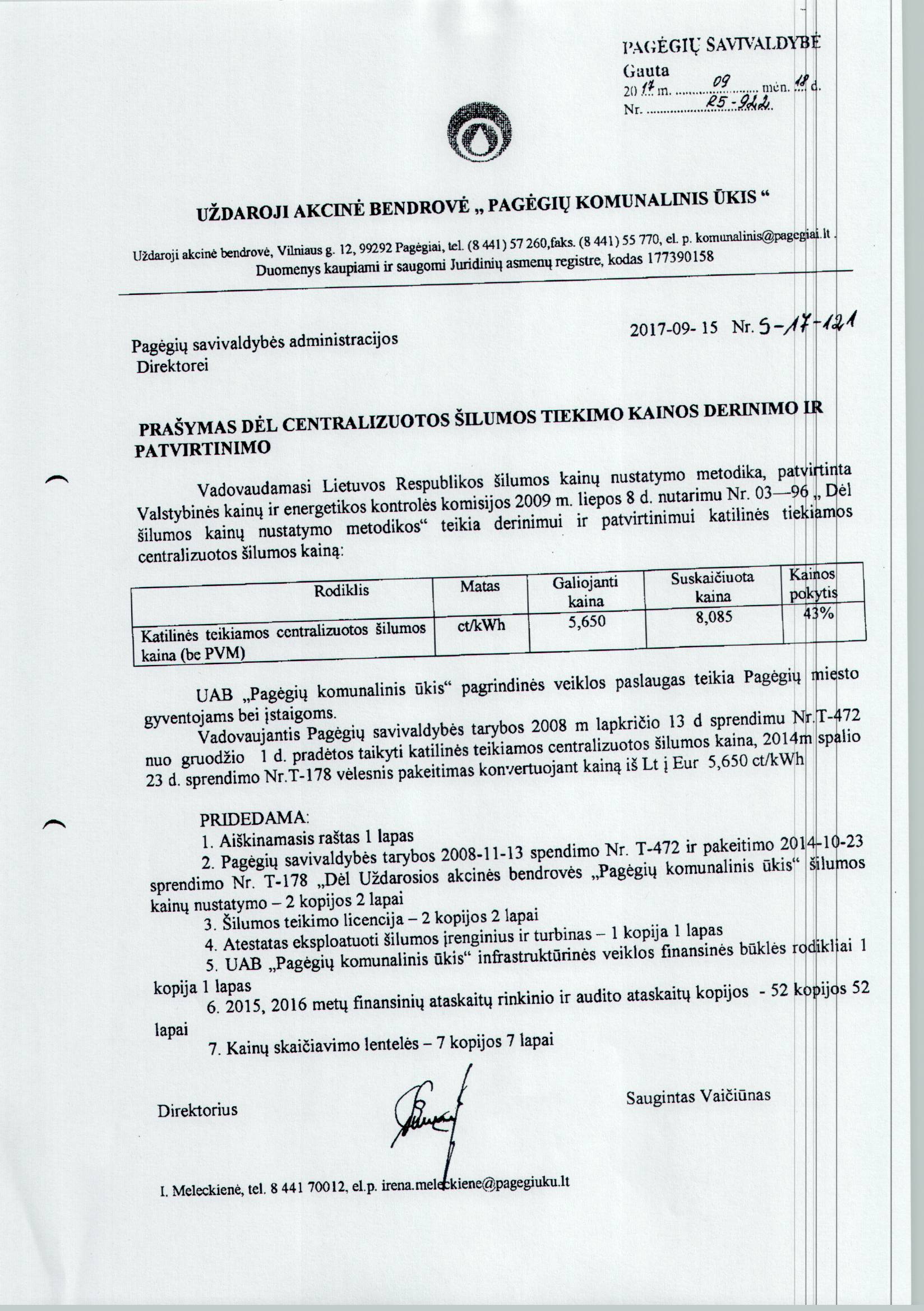 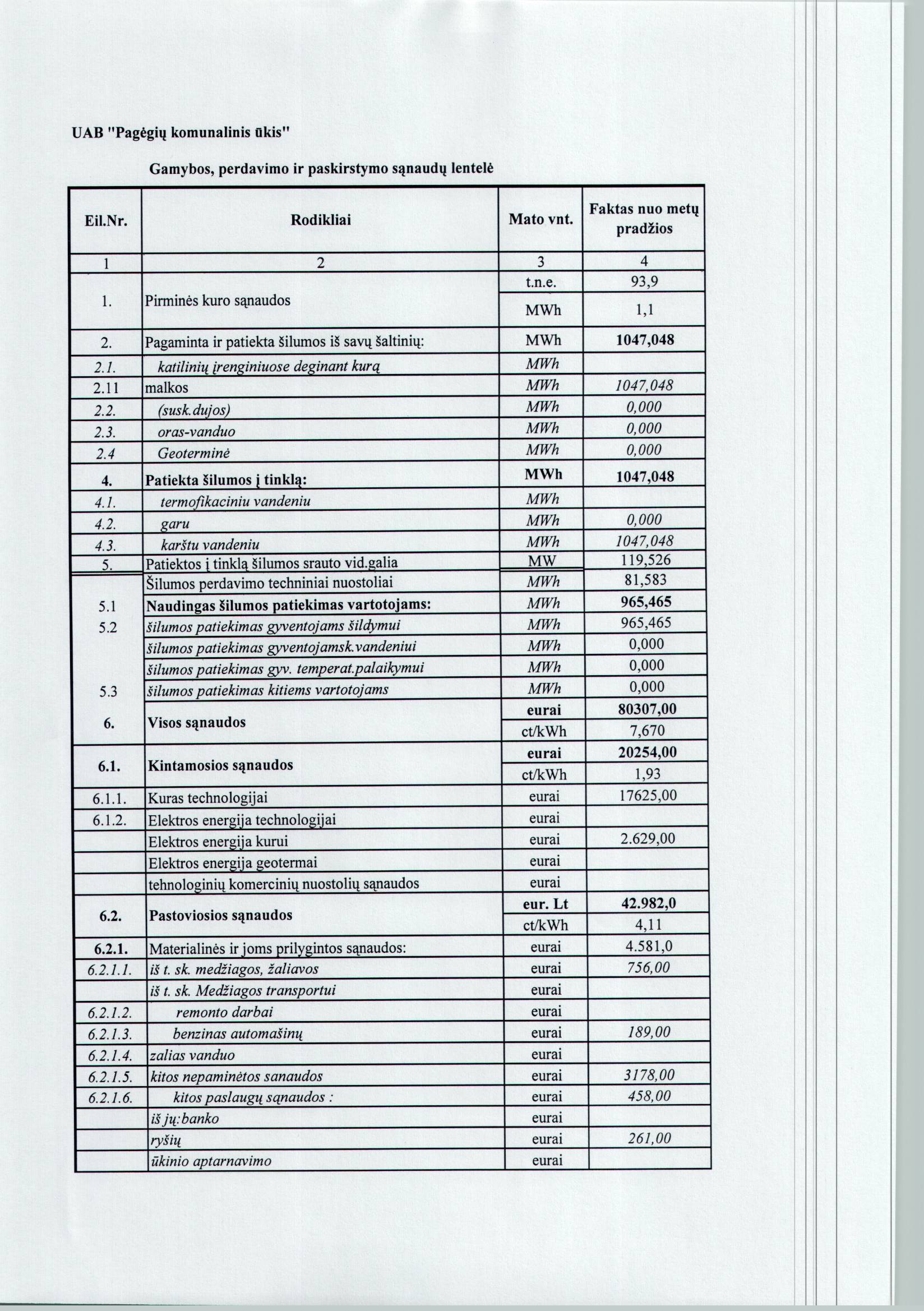 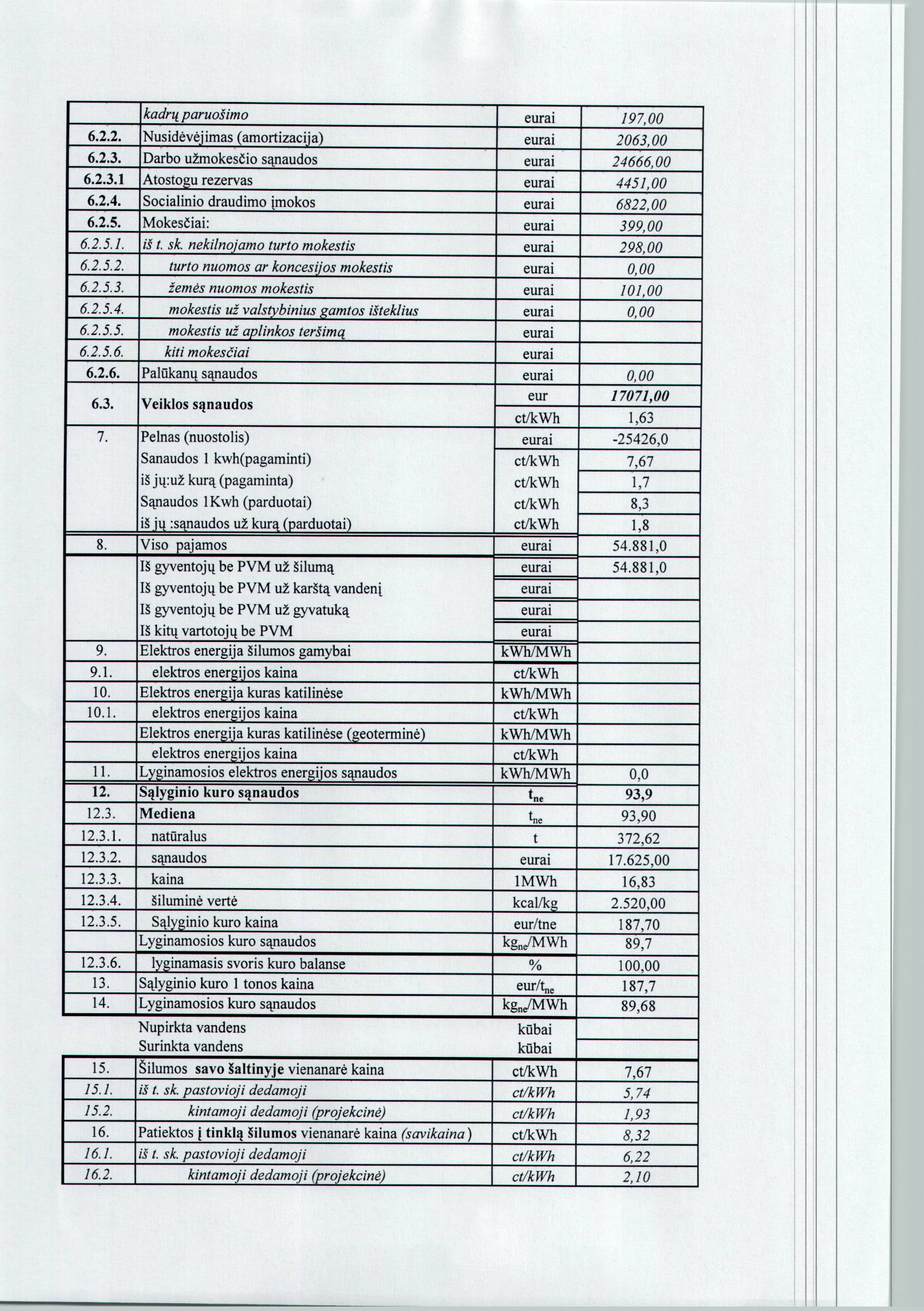 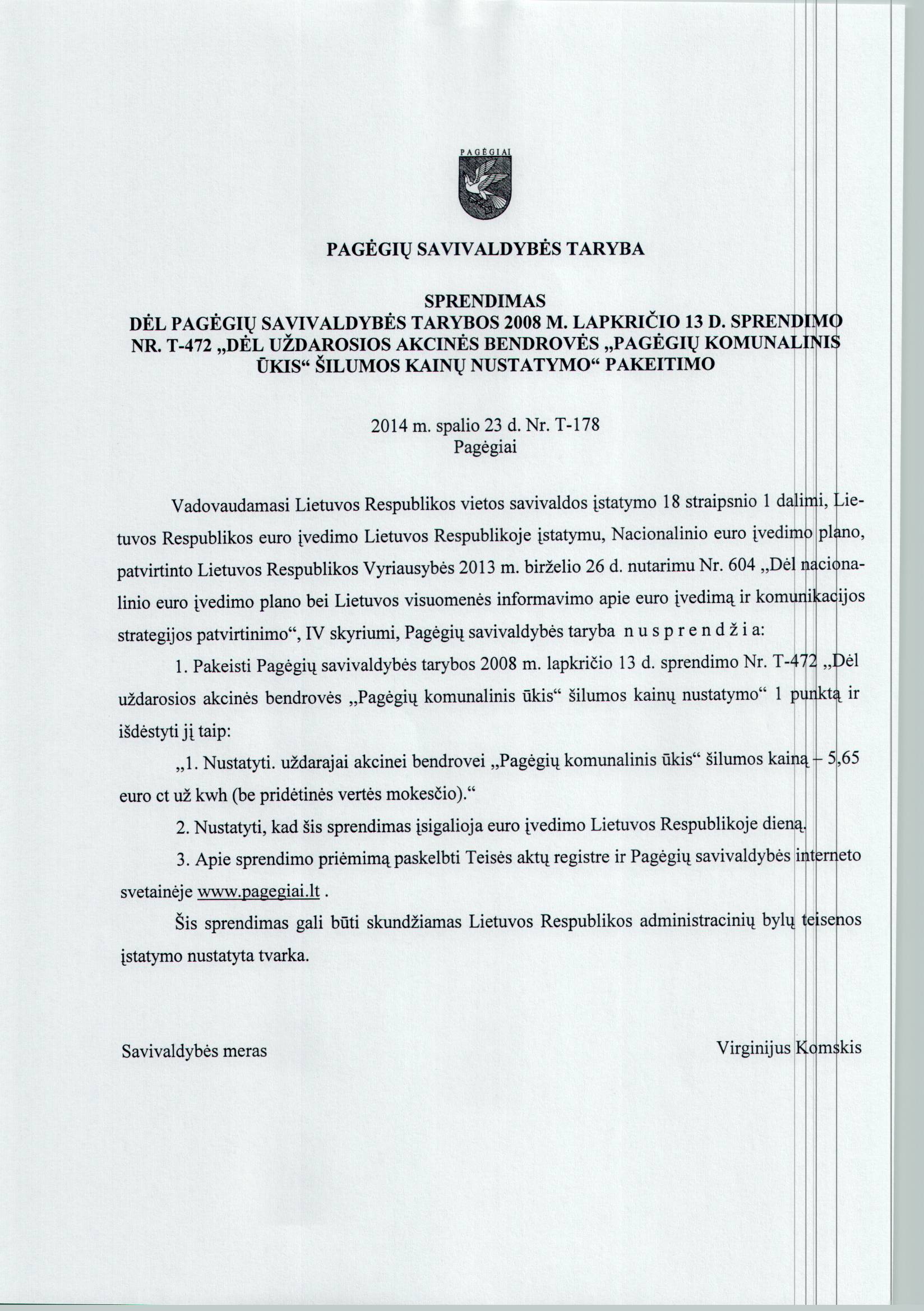 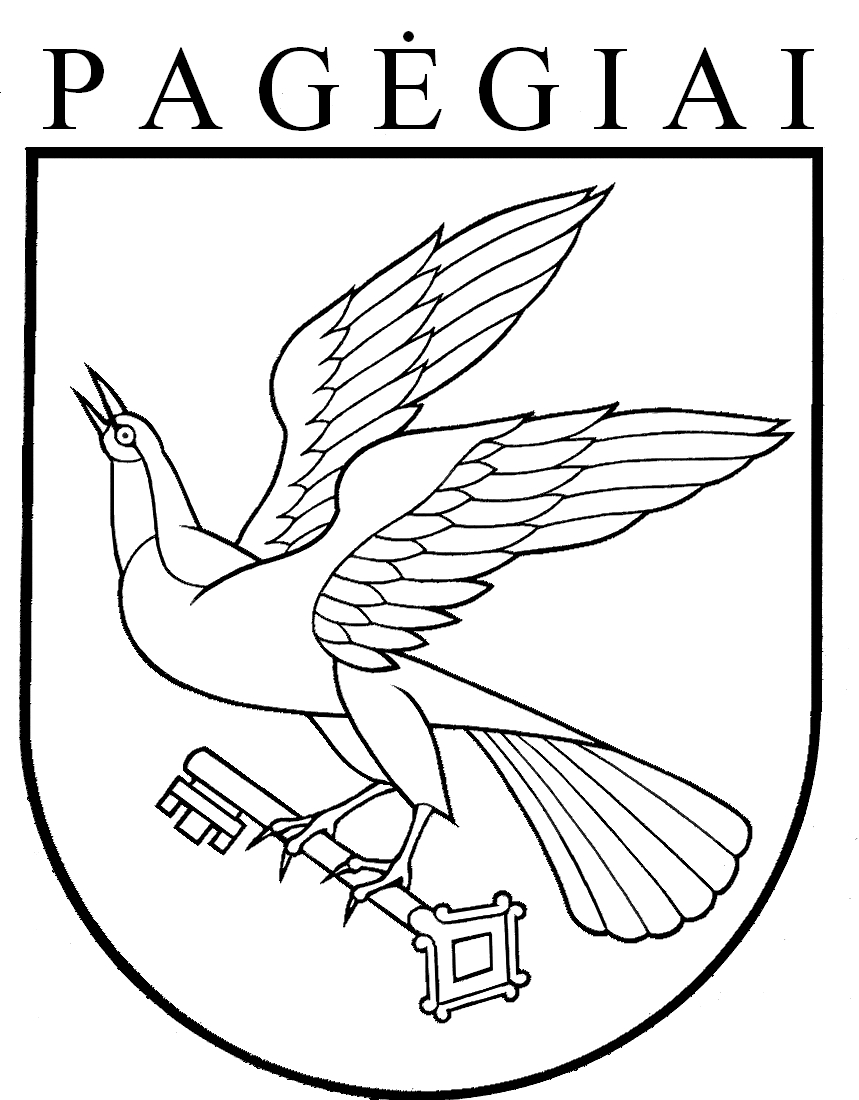 Pagėgių savivaldybės tarybasprendimasDĖL UAB „PAGĖGIŲ KOMUNALINIS ŪKIS“ ŠILUMOS BAZINĖS KAINOS DEDAMŲJŲ NUSTATYMO 2018 m. sausio 11 d. Nr. T1-3Pagėgiai